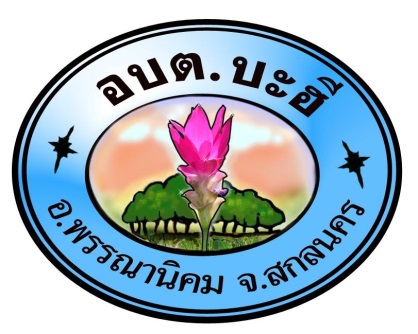 นโยบาย และแผนการดำเนินงานเกี่ยวกับการบริหารจัดการก๊าซเรือนกระจกองค์การบริหารส่วนตำบลบะฮี อำเภอพรรณานิคม จังหวัดสกลนครระยะเวลา		:	1 ตุลาคม 2563 – 30 กันยายน 2564วันที่ออกแผนงาน	:	1 ตุลาคม 2563จัดทำแผนงานโดย	:	องค์การบริหารส่วนตำบลบะฮี อำเภอพรรณานิคม 				จังหวัดสกลนครคำนำ		องค์การบริหารส่วนท้องถิ่นมีบทบาทที่สำคัญในการบริหารจัดการทรัพยากรธรรมชาติและสิ่งแวดล้อม และดำเนินการป้องกัน แก้ไขภาวะมลพิษเขตพื้นที่ท้องถิ่นตนเอง อย่างไรก็ตาม การขยายตัวของชุมชนอย่างรวดเร็วทั้งในเชิงจำนวน และขนาดของเมืองส่งผลกระทบโดยตรงกับการบริหารจัดการทรัพยากรธรรมชาติและสิ่งแวดล้อม ซึ่งส่งผลให้พื้นที่ชุมชนมีการปล่อยก๊าซเรือนกระจกสู่ชั้นบรรยากาศในอัตราที่สูงตามความเจริญของชุมชนไปด้วย เนื่องจากมีการใช้พลังงาน การเกิดขยะมูลฝอย การลดลงของพื้นที่สีเขียว ก๊าซเรือนกระจกเป็นเหตุสำคัญของการเกิดภาวะโลกร้อนและการเปลี่ยนแปลงสภาพภูมิอากาศ (Climate Change) ซึ่งส่งผลกระทบกระทบต่อวิธีการดำรงชีวิตของมนุษย์ และสิ่งมีชีวิต องค์กรปกครองส่วนท้องถิ่นจึงจำเป็นต้องมีส่วนช่วยบรรเทาปัญหาภาวะโลกร้อนผ่านการบริหารจัดการก๊าซเรือนกระจกที่เกิดจากกิจกรรมภายในองค์กรอย่างมีประสิทธิ์ภาพเพื่อลดการปล่อยก๊าซเรือนกระจกในท้องถิ่นลงซึ่งการจัดทำคาร์บอน ฟุตพริ้นท์ขององค์กร (Carbon Footprint for Organization : CFO) เป็นวิธีการประเมินปริมาณก๊าซเรือนกระจกที่ปล่อยจากกิจกรรมทั้งหมดขององค์กร และคำนวณออกมาในรูปคาร์บอนไดออกไซด์เทียบเท่าอันจำนำไปสู่การกำหนดแนวทางการบริหารจัดการเพื่อลดการปล่อยก๊าซเรือนกระจกได้อย่างมีประสิทธิภาพ		ดังนั้นองค์การบริหารส่วนตำบลถนโพธิ์ อำเภอพรรณานิคม จังหวัดสกลนคร จึงได้จัดทำ นโยบายและแผนงานการบริหารจัดการก๊าซเรือนกระจกในท้องถิ่น เพื่อมุ่งสู่การเป็นเมืองลดคาร์บอนและสนับสนุนตลาดคาร์บอนภาคสมัครใจของประเทศไทย มีวัตถุประสงค์เพื่อส่งเสริมให้ผู้บริการ และพนักงานส่วนตำบลเข้าใจแนวคิดคาร์บอนภาคสมัครใจขององค์กร สามารถคำนวณขนาดคาร์บอนฟุตพริ้นท์ขององค์กร สามารถคำนวณขนาดคาร์บอนฟุตพริ้นท์ขององค์กรของตนได้ ตลอดจนพัฒนาแนวทางการลดการปล่อยก๊าซเรือนกระจกในกิจกรรมในกิจกรรมต่างๆ ของท้องถิ่นเพื่อนำร่องให้กับท้องถิ่นอื่น ๆ ได้ต่อไป 								 องค์การบริหารส่วนตำบลบะฮี								    1 ตุลาคม 2561นโยบาย และแผนการดำเนินงานเกี่ยวกับการบริหารจัดการก๊าซเรือนกระจกองค์การบริหารส่วนตำบลบะฮี อำเภอพรรณานิคม จังหวัดสกลนคร		องค์การบริหารส่วนตำบลบะฮีนำโดยคณะผู้บริหาร และเจ้าหน้าที่ในองค์กร ได้มีนโยบายที่จะเริ่มบริหารจัดการก๊าซเรือนกระจก โดยเริ่มจากการจัดกิจกรรมคาร์บอนฟุตพริ้นท์ขององค์กร กล่าวคือเป็นวิธีการประเมินประมาณก๊าซเรือนกระจกที่ปล่อยจากกิจกรรมขององค์กร และการคำนวณออกมาในรูปคาร์บอนไดออกไซด์เทียบเท่า ทั้งนี้ เพื่อดำเนินงานเกี่ยวกับการบริหารจัดการก๊าซเรือนกระจกได้อย่างต่อเนื่องและมีทิศทาง ซึ่งเบื้องต้นได้กำหนดนโยบายแนวการส่งเสริมกิจกรรม ดังต่อไปนี้		1. ส่งเสริมและสนับสนุนกิจกรรมการเพิ่มประสิทธิภาพการใช้พลังงาน และการใช้ทรัพยากรธรรมชาติอย่างรู้คุณค่า                      2. กิจกรรมการส่งเสริมและสนับสนุนพลังงานทดแทน พลังงานหมุนเวียนและพลังงานสะอาด                      3. กิจกรรมการจัดการขยะและของเสีย                      4. ส่งเสริมการสร้างความตะหนักรู้และความเข้าใจด้านการเปลี่ยนแปลงสภาพภูมิอากาศให้แก่พนักงานและผู้มีส่วนได้ส่วนเสียที่สำคัญ ด้วยการจัดฝึกอบรม การแบ่งปันความรู้ หรือการจัดกิจกรรมรณรงค์ การเตรียมความพร้อมต่อภัยพิบัติทางธรรมชาติเพื่อให้สามารถดำรงชีวิตอยู่ได้ มีดำเนินธุรกิจเป็นไปอย่างต่อเนื่อง และได้รับผลกระทบน้อยที่สุด                     5. กิจกรรมการเพิ่มพื้นที่การดูดซับก๊าซเรือนกระจก                     6. สนับสนุนกิจกรรมการเกษตรที่ลดการปล่อยก๊าซเรือนกระจก                     7. ขอความร่วมมือกิจกรรมในภาคอุตสาหกรรม                     8. เปิดเผยข้อมูลการเปลี่ยนแปลงสภาพภูมิอากาศและผลกระทบจากสภาวะเรือนกระจกเป้าหมาย ภายใน 5 ปี (2561-2564)                     1. มีกิจกรรมที่สามารถลดปริมาณการปล่อยก๊าซเรือนกระจก ได้อย่างน้อย 100 ตันต่อปี                     2. สมัครเข้าร่วมโครงการ “การส่งเสริมการจัดทำคาร์บอนฟุตพริ้นท์ขององค์กรปกครองส่วนท้องถิ่น”แผนงาน/โครงการ 1		:  การใช้พลังงานไฟฟ้าอย่างประหยัดมาตรการในการดำเนินโครงการ	:  ดำเนินการต่อเนื่อง กิจกรรมร้อนๆ หนาวๆ โดยการเปิดแอร์เป็นช่วงเวลา คือ 09.30-11.30 น.  และ 13.30-16.00 น. และเปิดที่อุณหภูมิ 25 องศาเซลเซียสจัดกิจกรรม 5 ส.ระยะเวลาในการดำเนินการ	:  ตุลาคม 2561 – กันยายน 2562แผนการดำเนินงานแผนงาน/โครงการ 2		:คัดแยกขยะในชุมชนมาตรการในการดำเนินโครงการ	:  ดำเนินการต่อเนื่องทอดผ้าป่าขยะทำน้ำหมักชีวภาพจากเศษผักและผลไม้จัดเก็บขยะอันตรายระยะเวลาในการดำเนินการ	:  ตุลาคม 2563 – กันยายน 2564ผลที่ได้รับจากการดำเนินโครงการ : -แผนการดำเนินงานแผนงาน/โครงการ 3		:ลดการใช้น้ำมันเชื้อเพลิง สำหรับยานพาหนะมาตรการในการดำเนินโครงการ	:  ดำเนินการต่อเนื่องให้ความรู้พนักงานในการขับรถซ่อมบำรุงยานพาหนะตามระยะเวลาจัดกิจกรรมคาร์ฟรีเดย์จัดหารถบริการร่วม (พลังงานทดแทน)ระยะเวลาในการดำเนินการ	:  ตุลาคม 2563 – กันยายน 2564ผลที่ได้รับจากการดำเนินโครงการ : -แผนการดำเนินงานชื่อโครงการองค์การบริหารส่วนตำบลบะฮีร่วมใจประหยัดพลังงานองค์การบริหารส่วนตำบลบะฮีร่วมใจประหยัดพลังงานองค์การบริหารส่วนตำบลบะฮีร่วมใจประหยัดพลังงานวัตถุประสงค์1.  เพื่อสร้างกระบวนการมีส่วนร่วมของบุคลากรในองค์กรเพื่อลดขนาดคาร์บอนฟุตพริ้นท์ในองค์กรตนเอง2.  เพื่อดำเนินกิจกรรมลดการปล่อยก๊าซเรือนกระจกที่เกิดจากการใช้พลังงานไฟฟ้าของ องค์การบริหารส่วนตำบลบะฮี3.  เพื่อประหยัดพลังงานและลดค่าใช้จ่ายของ องค์การบริหารส่วนตำบลบะฮี1.  เพื่อสร้างกระบวนการมีส่วนร่วมของบุคลากรในองค์กรเพื่อลดขนาดคาร์บอนฟุตพริ้นท์ในองค์กรตนเอง2.  เพื่อดำเนินกิจกรรมลดการปล่อยก๊าซเรือนกระจกที่เกิดจากการใช้พลังงานไฟฟ้าของ องค์การบริหารส่วนตำบลบะฮี3.  เพื่อประหยัดพลังงานและลดค่าใช้จ่ายของ องค์การบริหารส่วนตำบลบะฮี1.  เพื่อสร้างกระบวนการมีส่วนร่วมของบุคลากรในองค์กรเพื่อลดขนาดคาร์บอนฟุตพริ้นท์ในองค์กรตนเอง2.  เพื่อดำเนินกิจกรรมลดการปล่อยก๊าซเรือนกระจกที่เกิดจากการใช้พลังงานไฟฟ้าของ องค์การบริหารส่วนตำบลบะฮี3.  เพื่อประหยัดพลังงานและลดค่าใช้จ่ายของ องค์การบริหารส่วนตำบลบะฮีเป้าหมายประเมินหน่วยไฟฟ้าลดลงร้อยละ 5 เมื่อเทียบกับช่วงเวลาเดียวกันของปี 2561ประเมินหน่วยไฟฟ้าลดลงร้อยละ 5 เมื่อเทียบกับช่วงเวลาเดียวกันของปี 2561ประเมินหน่วยไฟฟ้าลดลงร้อยละ 5 เมื่อเทียบกับช่วงเวลาเดียวกันของปี 2561หน่วยที่ใช้วัดเป้าหมายkwhปริมาณการใช้ปี 2561 (ต.ค.60-ก.ย.61) เฉลี่ย kwh/เดือนปริมาณการใช้ปี 2562 (ต.ค.61-ก.ย.62) เฉลี่ย kwh/เดือนผลลัพธ์ของโครงการ (Output)---ผลกระทบของโครงการ (Impact)---ที่วิธีการระยะเวลาการดำเนินงานระยะเวลาการดำเนินงานระยะเวลาการดำเนินงานระยะเวลาการดำเนินงานระยะเวลาการดำเนินงานระยะเวลาการดำเนินงานระยะเวลาการดำเนินงานระยะเวลาการดำเนินงานระยะเวลาการดำเนินงานระยะเวลาการดำเนินงานระยะเวลาการดำเนินงานระยะเวลาการดำเนินงานผู้รับผิดชอบงบประมาณที่วิธีการ256325632563256425642564256425642564256425642564ผู้รับผิดชอบงบประมาณที่วิธีการต.ค.พ.ย.ธ.ค.ม.ค.ก.พ.มี.ค.เม.ย.พ.ค.มิ.ย.ก.ค.ส.ค.ก.ย.ผู้รับผิดชอบงบประมาณ1การใช้เครื่องปรับอากาศอดีตไม่ได้มีมาตรการกำหนดการ เปิด-ปิด เครื่องปรับอากาศ โดนส่วนใหญ่เปิด 08.30-16.30 น.  ปัจจุบัน เครื่องปรับอากาศเปิดเป็น เวลาเปิดช่วงเช้า 09.30-11.30น. ช่วงบ่าย 13.30-16.00น.ทำให้ระยะเวลาการทำงานเครื่องปรับอากาศลดลงวันละ 1 ชั่วโมงครึ่งทุกสำนัก/กอง2การปิดไฟ ปิดพัดลม ปิดหน้าจอคอมฯ อดีตไม่มีการกำหนดการเปิดปิด ปัจจุบันให้ปิดในช่วงพักเที่ยงทุกสำนัก/กอง3การใช้เครื่องใช้ไฟฟ้าอดีตไม่กำหนดปัจจุบันให้ปิดเครื่องใช้ไฟฟ้าหลังใช้ทุกครั้ง อย่าเสียบปลั๊กทิ้งไว้หลังเลิกงานให้ถอดปลั๊กไฟฟ้าออกให้หมดยกเว้นตู้เย็นทุกสำนัก/กองชื่อโครงการคัดแยกขยะชุมชนคัดแยกขยะชุมชนคัดแยกขยะชุมชนวัตถุประสงค์1.  เพื่อสร้างกระบวนการมีส่วนร่วมของบุคลากรในองค์กรเพื่อลดขนาดคาร์บอนฟุตพริ้นท์ในองค์กรของตนเอง2.  เพื่อให้ความรู้และสร้างความตระหนักในการลด คัดแยกขยะมูลฝอย และนำกลับมาใช้ใหม่3.  เพื่อส่งเสริมการจัดตั้งกลุ่ม/ชุมชนในการบริหารจัดการขยะจากต้นทาง1.  เพื่อสร้างกระบวนการมีส่วนร่วมของบุคลากรในองค์กรเพื่อลดขนาดคาร์บอนฟุตพริ้นท์ในองค์กรของตนเอง2.  เพื่อให้ความรู้และสร้างความตระหนักในการลด คัดแยกขยะมูลฝอย และนำกลับมาใช้ใหม่3.  เพื่อส่งเสริมการจัดตั้งกลุ่ม/ชุมชนในการบริหารจัดการขยะจากต้นทาง1.  เพื่อสร้างกระบวนการมีส่วนร่วมของบุคลากรในองค์กรเพื่อลดขนาดคาร์บอนฟุตพริ้นท์ในองค์กรของตนเอง2.  เพื่อให้ความรู้และสร้างความตระหนักในการลด คัดแยกขยะมูลฝอย และนำกลับมาใช้ใหม่3.  เพื่อส่งเสริมการจัดตั้งกลุ่ม/ชุมชนในการบริหารจัดการขยะจากต้นทางเป้าหมาย1.  ประชาชนในพื้นที่ ตำบลบะฮี ชุมชนรู้จักและนำขยะมูลฝอยกลับมาใช้ประโยชน์ได้อย่างถูกต้อง2.  ลดปริมาณขยะที่นำไปฝังกลบได้อย่างน้อยร้อยละ 1 ต่อปี1.  ประชาชนในพื้นที่ ตำบลบะฮี ชุมชนรู้จักและนำขยะมูลฝอยกลับมาใช้ประโยชน์ได้อย่างถูกต้อง2.  ลดปริมาณขยะที่นำไปฝังกลบได้อย่างน้อยร้อยละ 1 ต่อปี1.  ประชาชนในพื้นที่ ตำบลบะฮี ชุมชนรู้จักและนำขยะมูลฝอยกลับมาใช้ประโยชน์ได้อย่างถูกต้อง2.  ลดปริมาณขยะที่นำไปฝังกลบได้อย่างน้อยร้อยละ 1 ต่อปีหน่วยที่ใช้วัดเป้าหมายตันปริมาณการใช้ปี 2563 (ต.ค.62-ก.ย.63) เฉลี่ย ตัน/เดือนปริมาณการใช้ปี 2564(ต.ค.63-ก.ย.64) เฉลี่ย ตัน/เดือนผลลัพธ์ของโครงการ (Output)---ผลกระทบของโครงการ (Impact)---ที่วิธีการระยะเวลาการดำเนินงานระยะเวลาการดำเนินงานระยะเวลาการดำเนินงานระยะเวลาการดำเนินงานระยะเวลาการดำเนินงานระยะเวลาการดำเนินงานระยะเวลาการดำเนินงานระยะเวลาการดำเนินงานระยะเวลาการดำเนินงานระยะเวลาการดำเนินงานระยะเวลาการดำเนินงานระยะเวลาการดำเนินงานผู้รับผิดชอบงบประมาณที่วิธีการ256325632563256425642564256425642564256425642564ผู้รับผิดชอบงบประมาณที่วิธีการต.ค.พ.ย.ธ.ค.ม.ค.ก.พ.มี.ค.เม.ย.พ.ค.มิ.ย.ก.ค.ส.ค.ก.ย.ผู้รับผิดชอบงบประมาณ1ทำน้ำหมักชีวภาพจากเศษผักและผลไม้ทุกสำนัก/กอง2จัดเก็บขยะอันตรายทุกสำนัก/กอง3ให้ความรู้เยาวชน และประชาชนเพื่อสร้างความตระหนักในการลด คัดแยกขยะมูลฝอย และนำกลับมาใช้ใหม่ทุกสำนัก/กอง4กิจกรรมการลดคัดแยก และใช้ประโยชน์จากขยะมูลฝอยในชุมชน และนำขยะรีไซเคิลมาขายเพื่อเพิ่มรายได้ในครัวเรือนทุกสำนัก/กองชื่อโครงการคัดแยกขยะชุมชนคัดแยกขยะชุมชนคัดแยกขยะชุมชนวัตถุประสงค์1.  เพื่อสร้างกระบวนการมีส่วนร่วมของบุคลากรในองค์กรเพื่อลดขนาดคาร์บอนฟุตพริ้นท์ในองค์กรของตนเอง2.  เพื่อดำเนินกิจกรรมลดการปล่อยก๊าซเรือนกระจกที่เกิดจากการใช้พลังงานไฟฟ้าขององค์การบริหารส่วนตำบลบะฮี3.  เพื่อประหยัดพลังงานและลดค่าใช้จ่ายองค์การบริหารส่วนตำบลบะฮี1.  เพื่อสร้างกระบวนการมีส่วนร่วมของบุคลากรในองค์กรเพื่อลดขนาดคาร์บอนฟุตพริ้นท์ในองค์กรของตนเอง2.  เพื่อดำเนินกิจกรรมลดการปล่อยก๊าซเรือนกระจกที่เกิดจากการใช้พลังงานไฟฟ้าขององค์การบริหารส่วนตำบลบะฮี3.  เพื่อประหยัดพลังงานและลดค่าใช้จ่ายองค์การบริหารส่วนตำบลบะฮี1.  เพื่อสร้างกระบวนการมีส่วนร่วมของบุคลากรในองค์กรเพื่อลดขนาดคาร์บอนฟุตพริ้นท์ในองค์กรของตนเอง2.  เพื่อดำเนินกิจกรรมลดการปล่อยก๊าซเรือนกระจกที่เกิดจากการใช้พลังงานไฟฟ้าขององค์การบริหารส่วนตำบลบะฮี3.  เพื่อประหยัดพลังงานและลดค่าใช้จ่ายองค์การบริหารส่วนตำบลบะฮีเป้าหมายลดปริมาณการใช้น้ำมันเชื้อเพลิงลดลงเมื่อเทียบกับปี 2561ลดปริมาณการใช้น้ำมันเชื้อเพลิงลดลงเมื่อเทียบกับปี 2561ลดปริมาณการใช้น้ำมันเชื้อเพลิงลดลงเมื่อเทียบกับปี 2561หน่วยที่ใช้วัดเป้าหมายลิตรปริมาณการใช้ปี 2563 (เฉลี่ย ลิตร/เดือนปริมาณการใช้ปี 2564เฉลี่ย ลิตร/เดือนผลลัพธ์ของโครงการ (Output)---ผลกระทบของโครงการ (Impact)---ที่วิธีการระยะเวลาการดำเนินงานระยะเวลาการดำเนินงานระยะเวลาการดำเนินงานระยะเวลาการดำเนินงานระยะเวลาการดำเนินงานระยะเวลาการดำเนินงานระยะเวลาการดำเนินงานระยะเวลาการดำเนินงานระยะเวลาการดำเนินงานระยะเวลาการดำเนินงานระยะเวลาการดำเนินงานระยะเวลาการดำเนินงานผู้รับผิดชอบงบประมาณที่วิธีการ256325632563256425642564256425642564256425642564ผู้รับผิดชอบงบประมาณที่วิธีการต.ค.พ.ย.ธ.ค.ม.ค.ก.พ.มี.ค.เม.ย.พ.ค.มิ.ย.ก.ค.ส.ค.ก.ย.ผู้รับผิดชอบงบประมาณ1ให้ความรู้พนักงานในการขับรถทุกสำนัก/กอง2ซ่อมบำรุงยานพาหนะตามระยะเวลาทุกสำนัก/กอง3จัดกิจกรรมคาร์ฟรีเดย์ทุกสำนัก/กอง4จัดหารถบริการ่วม (พลังงานทดแทน)ทุกสำนัก/กอง